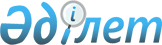 Об утвеpждении Положения о Госудаpственном контpоле за охpаной и пользованием недpами
					
			Утративший силу
			
			
		
					Постановление Кабинета Министpов Республики Казахстан от 29 сентябpя 1992 года N 811. Утратило силу - постановлением Правительства РК от 18 октября 1996 г. N 1284 ~P961284

      В соответствии с Кодексом Республики Казахстан о недрах и переработке минерального сырья Кабинет Министров Республики Казахстан постановляет: 

      1. Утвердить прилагаемое Положение о Государственном контроле за охраной и пользованием недрами. Ввести в действие Положение с момента его подписания. 

      2. Министерству геологии и охраны недр Республики Казахстан до 25 сентября 1992 г. определить структуру, штаты и утвердить смету расходов на содержание органов Государственного контроля за охраной и пользованием недрами за счет фонда на охрану недр и воспроизводство минеральных ресурсов. 

      3. Министерству внутренних дел Республики Казахстан оказывать всемерное содействие в осуществлении охраны недр органам Государственного контроля за охраной и пользованием недрами Министерства геологии и охраны недр Республики Казахстан и местным Советам народных депутатов, в случаях нарушений, влекущих за собой уголовную ответственность согласно Кодексу Республики Казахстан о недрах и переработке минерального сырья. 

      4. Государтвенному комитету Республики Казахстан по надзору за безопасным ведением работ в промышленности и горному надзору до 1 ноября 1992 г. обеспечить передачу Министерству геологии и охраны недр Республики Казахстан и его органам на местах всю документацию (техническую, нормативную, производственную переписку, справки, информации, отчеты в соответствии с действующей номенклатурой дел) по охране недр, переработке минерального сырья и геолого-маркшейдерскому контролю. 

      5. Министерствам, ведомствам, предприятиям и организациям, разрабатывающим полезные ископаемые и использующим недра в иных целях, произвести до: 

      1 декабря 1992 г. пересмотр и отмену нормативных актов, противоречащих законодательству о недрах и переработке минерального сырья; 

      1 января 1993 г. передачу Министерству геологии и охраны недр неэксплуатируемых месторождений полезных ископаемых и информацию по ним в единый государственный фонд недр Республики Казахстан; 

      1 июля 1993 г. инвентаризацию объектов предприятий по добыче и переработке минерального сырья, в том числе техногенных образований минерального сырья, и их регистрацию в соответствии с требованиями законодательства о недрах в органах Министерства геологии и охраны недр Республики Казахстан; 

      1 июля 1993 г. заключение договора на пользование недрами с органами, представляющими собственника недр - Республику Казахстан, согласно Кодексу Республики Казахстан о недрах и переработке минерального сырья. 



 

         Премьер-министр 

       Республики Казахстан 

 

                                           Утверждено                                постановлением Кабинета Министров                                      Республики Казахстан                                  от 29 сентября 1992 г. N 811 



 

                             П О Л О Ж Е Н И Е 

                   о Государственном контроле за охраной 

                         и пользованием недрами 



 

      1. Настоящее Положение в соответствии с Кодексом Республики Казахстан о недрах и переработке минерального сырья определяет задачи, обязанности, права и ответственность органов Государственного контроля за охраной и пользованием недрами и является обязательным для всех юридических и физических, независимо от форм собственности и ведомственной принадлежности, осуществляющих геологоразведочные работы, разработку месторождений полезных ископаемых (в том числе гидроминеральных ресурсов) и переработку минерального сырья или пользующихся недрами в иных целях. 

      2. Государственный контроль за охраной недр, рациональным и комплексным использованием минерального сырья осуществляется органами Государственного контроля Министерства геологии и охраны недр Республики Казахстан, а также геологической и маркшейдерской службами добывающих и перерабатывающих предприятий. 

      3. Органы Государственного контроля за охраной недр и пользованием недрами руководствуются в своей деятельности законами Республики Казахстан, указами и распоряжениями Президента Республики Казахстан, решениями Верховного Совета Республики Казахстан, решениями Правительства Республики Казахстан, Положением о Министерстве геологии и охраны недр Республики Казахстан, настоящим Положением, а также другими нормативными актами по охране недр. 

      4. Основными задачами органов Государственного контроля за охраной и использованием недрами является обеспечение контроля за: 

      соблюдением всеми недропользователями, независимо от форм собственности, ведомственной принадлежности и целей пользования недрами, установленных требований Кодекса Республики Казахстан о недрах и переработке минерального сырья, правил и нормативных актов по рациональному и комплексному использованию недр при добыче полезных ископаемых переработке минерального сырья, геологическому изучению недр и их охране, или пользованию недрами в иных целях; 

      выполнение обязанностей по предупреждению и устранению вредного влияния недропользования на окружающую среду, обеспечению сохранности ресурсов недр, в том числе и от техногенного воздействия, а также соблюдению правил и норм, установленных законодательством Республики Казахстан о недрах. 

      5. Содержание органов Государственного контроля за охраной и пользованием недрами производится за счет фонда на охрану недр и воспроизводство минеральных ресурсов. 

      6. В соответствии с главными задачами органы Государственного контроля за охраной и пользованием недрами осуществляют контроль за: 

      соблюдением правил и норм по охране и рациональному использованию недр при проведении геологоразведочных работ, добыче полезных ископаемых и переработке минерального сырья, освоении техногенных образований, захоронению вредных веществ, отходов производства и при пользовании недрами в иных целях; 

      наличием у недропользователей документов, дающих право на ведение геологоразведочных работ, работ по добыче и переработке полезных ископаемых или пользование недрами в иных целях, своевременной и правильной регистрацией; 

      обоснованностью и соответствием требованиям Кодекса Республики Казахстан о недрах и переработке минерального сырья ведомственных нормативных документов по вопросам геологического изучения недр и их охраны при геологоразведочных работах, добыче и переработке минерального сырья или пользовании недрами в иных целях; 

      обоснованностью, методикой и направлением работ в части комплексности, качества и достоверности геологического изучения, а также аналитического обеспечения всех видов пользования недрами; 

      фактическим соответствием применяемых технологий при геологоразведочных работах, добыче и переработке минерального сырья проектным решениям и мировым уровням, обоснованностью показателей извлечения полезных ископаемых и компонентов, при добыче и переработке минерального сырья; 

      соблюдением установленного порядка и достоверностью учета количества и качества добываемых и оставляемых в недрах запасов полезных ископаемых, продуктов переработки и отходов производства, а также участков недр для целей, не связанных с добычей полезных ископаемых; 

      соблюдением правил и норм по охране окружающей природной среды, размещением пород и руд извлекаемых при геологическом изучении, разработке и переработке минерального сырья, исключающее их вредное влияние на окружающую среду и гарантирующих их сохранность для последующего пользования; 

      ликвидацией и консервацией в установленном порядке месторождений полезных ископаемых и их отдельных участков, предприятий по добыче полезных ископаемых, переработке минерального сырья и пользования недрами в иных целях; 

      сохранностью в установленном порядке геологической, технической и другой документации, которая необходима при дальнейшем геологическом изучении и пользовании недрами; 

      правильным взиманием, а также своевременным отчислением платы за пользование недрами, ставок возмещения затрат на геологоразведочные работы и охраны недр и других платежей, связанных с разработкой месторождений или другими видами пользования недрами, а также штрафных санкций. 

      7. Органам Государственного контроля за охраной и пользованием недрами предоставляется право: 

      проводить проверки предприятий и организаций по вопросам пользования и охраны недр с выдачей предписаний, с которыми обязаны ознакомиться администрация проверенного предприятия; 

      привлекать с согласия руководителей предприятий, организаций, ведомств и учреждений специалистов для участия в работе по осуществлению Государственного контроля за охраной недр, рациональным и комплексным использованием минерального сырья; 

      запрашивать объяснения руководителей соответствующих предприятий, учреждений и организаций по вопросам, связанным с нарушением установленных законодательством требований по охране недр при геологическом изучении, добыче полезных ископаемых и переработке минерального сырья или пользования недрами в иных целях; 

      давать руководителям предприятий, организаций и учреждений, независимо от их ведомственной принадлежности, другим должностным лицам, ответственным за пользование недрами для геологического изучения, добычи и переработки минерального сырья, обязательные для исполнения указания об устранении недостатков и нарушений требований законодательства о недрах; 

      осуществлять контроль за определением количества и качества разведанного, добытого, отгруженного и переработанного минерального сырья на всех предприятиях; 

      приостанавливать и запрещать работы, связанные с пользованием недрами для геологического изучения, добычи и переработки минерального сырья в случаях нарушений требований законодательства о недрах, правил и норм по охране и рациональному использованию недр; 

      прекращать самовольное пользование недрами и самовольную застройку площадей залегания полезных ископаемых с передачей актов для реализации местным органам власти; 

      разрешать в установленном порядке споры между организациями, предприятиями и учреждениями по вопросам пользования недрами для геологоразведочных работ, добычи полезных ископаемых и переработке минерального сырья и пользования ими в иных целях; 

      применять к владельцам предприятий, должностным лицам и гражданам, осуществляющим пользование недрами с нарушением требований законодательства о недрах, меры административного взыскания в виде наложения штрафов, ставить вопрос перед администрацией предприятия и организации применения к ним мер дисциплинарного воздействия, а также передавать материалы в следственные органы для привлечения виновных к уголовной и материальной ответственности; 

      направлять в соответствующие налоговые инспекции, банковские учреждения материалы для принятия необходимых санкций в случае нарушения и несвоевременности платежей за недра, штрафов за сверхнормативные потери полезных ископаемых, приостановки или прекращения работ по пользованию недрами для геологического изучения, добыче и переработки минерального сырья и пользования недрами для иных целей, выявления приписок, завышения категорий сложности работ, несоблюдения нормативных показателей и требований к качеству работ, а также иных нарушений, связанных с финансированием этих работ. 

      8. Органами Государственого контроля за охраной и пользованием недрами по результатам проверки составляется акт проверки, в котором содержится перечисление проверенных работ, характеристика нарушений, указываются причины, вызвавшие их, последствия, к которым они могут привести или привели, виновные должностные лица, даются рекомендации с конкретными сроками по их усмотрению. 

      9. С содержанием заключения в обязательном порядке ознакомляются владельцы соответствующей организации, а также должностные лица, имеющие отношения к отмеченным фактам нарушений. 

      10. Материалы проверки представляются руководителю органа Государственного контроля по охране недр, который обязан в двухнедельный срок рассмотреть их и принять соответствующие решения. В случае признания материалов проверки необоснованными или необъективными им может быть назначена повторная проверка. 

      11. Органы Государственного контроля за охраной недр и пользованием недрами несут ответственность за своевременное и правильное осуществление возложенных на них функций, объективное и профессиональное рассмотрение вопросов, связанных с контролем за соблюдением требований по охране недр при геологическом изучении, добыче полезных ископаемых и рациональному их использованию, строгое соблюдение государственных интересов, проявления узковедомственного подхода к вопросам охраны недр. 

      12. Решение, принятое органами Государственного контроля за охраной и пользованием недрами, по реализации материалов проверок может быть обжаловано в Министерстве геологии и охраны недр Республики Казахстан, Правительстве Республики Казахстан или в судебном порядке. 

      13. Владельцы предприятий, организаций и учреждений, ведущих работы по добыче, переработке минерального сырья и отходов производства, обязаны предоставлять должностным лицам органа Государственного контроля за охраной и пользованием недрами геологическую, гидрогеологическую, производственно-техническую, проектно-сметную и иную документацию и давать объяснения по вопросам охраны недр и переработке минерального сырья, создавать необходимые условия для проведения проверок (обеспечивать транспортом, служебными и жилыми помещениями, средствами связи), а также для производства контрольного определения разведанного, добытого, отгруженного и переработанного минерального сырья непосредственно на проверяемом объекте. 

      14. Органы Государственного контроля за охраной и пользованием недрами проводят свою работу в тесном взаимодействии с органами местной администрации. 

      15. Возложение на органы Государственного контроля за охраной и пользованием недрами функций, предусмотренных настоящим Положением, не освобождает министерства и ведомства от обязанностей систематически контролировать выполнение подведомственными предприятиями, организациями и учреждениями установленных требований по охране недр и не снимает с владельцев и должностных лиц этих предприятий, организаций и учреждений, а также граждан персональной ответственности за соблюдением порядка пользования недрами и за эффективность ведения этих работ. 

 
					© 2012. РГП на ПХВ «Институт законодательства и правовой информации Республики Казахстан» Министерства юстиции Республики Казахстан
				